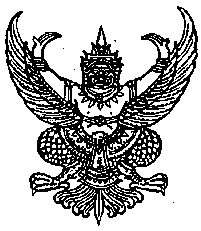 ประกาศมหาวิทยาลัยธรรมศาสตร์เรื่อง หลักเกณฑ์และวิธีการสรรหาพนักงานมหาวิทยาลัย สายวิชาการประเภทครูกระบวนการ พ.ศ. ๒๕๖๔-------------------------------โดยที่เป็นการสมควรกำหนดหลักเกณฑ์และวิธีการสรรหาพนักงานมหาวิทยาลัย สายวิชาการ ประเภทครูกระบวนการอาศัยอำนาจตามความในมาตรา ๓๙ แห่งพระราชบัญญัติมหาวิทยาลัยธรรมศาสตร์ พ.ศ. ๒๕๕๘ ประกอบข้อ ๒๒ แห่งข้อบังคับมหาวิทยาลัยธรรมศาสตร์ ว่าด้วยการบริหารบุคคลพนักงานมหาวิทยาลัย 
พ.ศ. ๒๕๕๙ และอธิการบดีโดยข้อเสนอของคณะกรรมการบริหารบุคคลในการประชุมครั้งที่ ๒/๒๕๖๓ เมื่อวันที่ ๒๙ เมษายน ๒๕๖๓ เห็นชอบให้ออกประกาศไว้ดังนี้ ข้อ ๑  ประกาศนี้เรียกว่า “ประกาศมหาวิทยาลัยธรรมศาสตร์ เรื่อง หลักเกณฑ์และวิธีการสรรหาพนักงานมหาวิทยาลัย สายวิชาการ ประเภทครูกระบวนการ พ.ศ. ๒๕๖๔”ข้อ ๒  ประกาศนี้ให้ใช้บังคับตั้งแต่วันถัดจากวันประกาศเป็นต้นไปข้อ ๓  ในประกาศนี้“มหาวิทยาลัย” หมายความว่า มหาวิทยาลัยธรรมศาสตร์“คณะ” หมายความว่า คณะวิทยาการเรียนรู้และศึกษาศาสตร์ “คณบดี” หมายความว่า คณบดีคณะวิทยาการเรียนรู้และศึกษาศาสตร์“ครูกระบวนการ” หมายความว่า พนักงานมหาวิทยาลัย สายวิชาการ ประเภทครูกระบวนการ “คณะกรรมการกลั่นกรอง” หมายความว่า คณะกรรมการพิจารณากลั่นกรองเพื่อบรรจุแต่งตั้งบุคคลเป็นพนักงานมหาวิทยาลัย สายวิชาการ ประเภทครูกระบวนการ“ก.บ.ม.” หมายความว่า คณะกรรมการบริหารมหาวิทยาลัย“ก.บ.ค.” หมายความว่า คณะกรรมการบริหารบุคคลข้อ ๔  ให้อธิการบดีเป็นผู้รักษาการตามประกาศนี้                                            หมวด ๑                                           บททั่วไปข้อ ๕  การดำเนินการสรรหาบุคคลเพื่อแต่งตั้งเป็นครูกระบวนการ ให้ยึดหลักความรู้ความสามารถ ความเท่าเทียมในโอกาสและประโยชน์ของมหาวิทยาลัยและคณะ และให้กระทำโดยกระบวนการ
ที่ได้มาตรฐาน ยุติธรรมและโปร่งใสหมวด ๒ คณะกรรมการพิจารณากลั่นกรองเพื่อบรรจุแต่งตั้งบุคคลเป็นพนักงานมหาวิทยาลัย สายวิชาการ ประเภทครูกระบวนการข้อ ๖  ให้มีคณะกรรมการกลั่นกรอง ประกอบด้วย(๑)  รองอธิการบดีที่อธิการบดีมอบหมาย  เป็นประธานกรรมการ(๒)  ประธานสภาอาจารย์ หรือผู้แทน  เป็นกรรมการ(๓)  กรรมการผู้ทรงคุณวุฒิที่อธิการบดีแต่งตั้ง จำนวนไม่น้อยกว่าสองคน  เป็นกรรมการ(๔)  คณบดี หรือผู้แทน เป็นกรรมการให้ผู้อำนวยการกองทรัพยากรมนุษย์เป็นเลขานุการ และอาจแต่งตั้งเจ้าหน้าที่กองทรัพยากรมนุษย์เป็นผู้ช่วยเลขานุการได้อีกไม่เกินสองคนข้อ ๗  ให้คณะกรรมการกลั่นกรองมีอำนาจหน้าที่ตรวจสอบคุณสมบัติ ลักษณะต้องห้ามตรวจสอบกลั่นกรองความเหมาะสมในการบรรจุแต่งตั้งให้ดำรงตำแหน่งครูกระบวนการ โดยให้พิจารณาจากผล
การทดสอบหรือประเมินความรู้ความสามารถตามข้อ ๙ คุณวุฒิ ความสามารถด้านภาษาต่างประเทศ สุขภาพกายและสุขภาพจิต จริยธรรม คุณธรรม ความฉลาดทางอารมณ์ตามข้อ ๑๒ ผลการศึกษา ประสบการณ์การทำงาน และคุณลักษณะความเหมาะสมอื่น ๆ ที่เป็นประโยชน์ต่อการปฏิบัติหน้าที่ของครูกระบวนการ เช่น ความมีใจรักในการเป็นครูกระบวนการ ความพร้อมรับการเปลี่ยนแปลง และจัดทำรายงานความเห็นเสนอต่ออธิการบดี
เพื่อพิจารณานำเสนอ ก.บ.ม.หมวด ๓วิธีการสรรหาข้อ ๘  การสรรหาครูกระบวนการอาจดำเนินการคัดเลือกได้ ๒ วิธี ได้แก่(๑) วิธีการคัดเลือกโดยการประกาศรับสมัครเป็นการทั่วไป (๒) วิธีการคัดเลือกโดยเรียกผู้มีความรู้ความสามารถดีเด่นเฉพาะรายมาเข้ารับการคัดเลือกการสรรหาโดยวิธีตามวรรคหนึ่ง (๒) ให้กระทำได้เฉพาะแต่กรณีสาขาขาดแคลน
หรือมีลักษณะเฉพาะด้านที่จำเป็น และเป็นประโยชน์ต่อการจัดการเรียนการสอนของโรงเรียนสาธิต
แห่งมหาวิทยาลัยธรรมศาสตร์ โดยได้รับความเห็นชอบจากคณะกรรมการประจำคณะข้อ ๙  การดำเนินการคัดเลือกตามข้อ ๘ ให้คณะจัดให้มีการทดสอบหรือประเมินความรู้ความสามารถอย่างน้อย ๒ วิธี จากวิธีการดังต่อไปนี้(๑)  การสอบข้อเขียน(๒)  การสอบสัมภาษณ์(๓)  การสาธิตการสอน (๔)  การนำเสนอผลงานทางวิชาการ (๕)  การทดสอบกระบวนการกลุ่มผู้ผ่านการคัดเลือกต้องได้คะแนนการทดสอบ หรือประเมินความรู้ความสามารถในแต่ละวิธี
ไม่น้อยกว่าร้อยละ ๗๐ ของคะแนนเต็ม และต้องได้คะแนนรวมไม่น้อยกว่าร้อยละ ๘๐ ของคะแนนรวมทั้งหมดข้อ ๑๐  การสรรหาครูกระบวนการโดยวิธีการคัดเลือกโดยการประกาศรับสมัครเป็นการทั่วไป 
ให้ออกเป็นประกาศคณะรับสมัครบุคคลเข้ารับการคัดเลือกเป็นครูกระบวนการ โดยให้นำหลักเกณฑ์ที่ใช้
กับพนักงานมหาวิทยาลัย สายวิชาการ ประเภทคณาจารย์ประจำ มาใช้บังคับโดยอนุโลมหมวด ๔การพิจารณาคัดเลือกข้อ ๑๑  ให้คณะแต่งตั้งคณะกรรมการคัดเลือก ประกอบด้วย (๑)  คณบดี หรือผู้แทน  เป็นประธานกรรมการ(๒)  รองคณบดีที่ดูแลรับผิดชอบงานด้านวิชาการ  เป็นกรรมการ(๓)  ผู้อำนวยการโรงเรียนสาธิตแห่งมหาวิทยาลัยธรรมศาสตร์ หรือผู้แทน เป็นกรรมการ (๔)  ผู้แทนคณาจารย์ในคณะ หรือผู้แทนครูกระบวนการ จำนวนสองคน  เป็นกรรมการให้ผู้จัดการโรงเรียนสาธิตแห่งมหาวิทยาลัยธรรมศาสตร์ หรือเจ้าหน้าที่ด้านบุคคล เป็นเลขานุการให้คณะกรรมการคัดเลือก มีอำนาจหน้าที่ดำเนินการประกาศรับสมัคร ตรวจสอบคุณวุฒิ คุณสมบัติและลักษณะต้องห้าม กำหนดและจัดให้มีการสอบ พิจารณาคัดเลือก จัดลำดับผู้ผ่านการคัดเลือก รายงานผลการคัดเลือกต่อคณบดี จัดทำประกาศผลการคัดเลือกระดับคณะ และให้คณบดีนำเสนอผู้มีอำนาจ
สั่งบรรจุพิจารณา โดยผ่านความเห็นของคณะกรรมการกลั่นกรองการประกาศรับสมัครให้มีการระบุข้อกำหนดและเงื่อนไขตามมาตรฐานกำหนดตำแหน่งด้วยการพิจารณาคัดเลือกบุคคล ให้พิจารณาจากผลการทดสอบหรือประเมินความรู้ความสามารถตามข้อ ๙ คุณวุฒิ ความสามารถด้านภาษาต่างประเทศ สุขภาพกายและสุขภาพจิต จริยธรรม คุณธรรม 
ความฉลาดทางอารมณ์ ตามข้อ ๑๒ ผลการศึกษา ประสบการณ์ทำงานและคุณลักษณะความเหมาะสมอื่น ๆ 
ที่เป็นประโยชน์ต่อการปฏิบัติหน้าที่ของครูกระบวนการ เช่น ความมีใจรักในการเป็นครูกระบวนการ ความพร้อมรับการเปลี่ยนแปลง ข้อ ๑๒  นอกจากการทดสอบหรือประเมินความรู้ความสามารถตามข้อ ๙ แล้ว คณะกรรมการคัดเลือกต้องพิจารณาภายใต้หลักเกณฑ์ดังต่อไปนี้ ประกอบด้วย(ก) เกณฑ์การพิจารณาคุณวุฒิของผู้เข้ารับการคัดเลือก(๑) สำเร็จการศึกษาไม่ต่ำกว่าระดับปริญญาตรีหรือเทียบเท่าจากมหาวิทยาลัย
หรือสถาบันอุดมศึกษาที่คณะกรรมการข้าราชการพลเรือน (ก.พ.) หรือคณะกรรมการข้าราชการพลเรือน
ในสถาบันอุดมศึกษา (ก.พ.อ.) รับรองในสาขาวิชาที่เกี่ยวข้องกับการสอนในโรงเรียนสาธิต
แห่งมหาวิทยาลัยธรรมศาสตร์(๒) ผลการศึกษา๒.๑) กรณีสำเร็จการศึกษาระดับปริญญาตรี มีผลการศึกษาในระดับปริญญาตรี ได้คะแนนเฉลี่ยสะสมไม่ต่ำกว่า ๓.๒๕๒.๒) กรณีสำเร็จการศึกษาระดับปริญญาโท มีผลการศึกษาในระดับปริญญาโท ได้คะแนนเฉลี่ยสะสมไม่ต่ำกว่า ๓.๒๕(๓) กรณีคัดเลือกผู้สำเร็จการศึกษาระดับปริญญาโท หรือปริญญาเอก ต้องมีวิทยานิพนธ์
หรือประสบการณ์ปฏิบัติงานเกี่ยวข้องกับรายวิชาในกลุ่มประสบการณ์เรียนรู้ที่จะมอบหมายให้สอน(ข) เกณฑ์เกี่ยวกับความสามารถด้านภาษาต่างประเทศ ดังต่อไปนี้(๑) วุฒิปริญญาตรีหรือปริญญาโท ต้องมีคะแนนผลการทดสอบภาษาอังกฤษ อย่างใดอย่างหนึ่ง ตามเกณฑ์ที่ระบุไว้ในเอกสารแนบท้ายประกาศนี้(๒) วุฒิปริญญาเอก ให้ใช้หลักเกณฑ์เดียวกับเกณฑ์การพิจารณาความสามารถด้านภาษาต่างประเทศของการพิจารณาคัดเลือกพนักงานมหาวิทยาลัย สายวิชาการ ประเภทคณาจารย์ประจำ 
ตามที่มหาวิทยาลัยกำหนด คะแนนผลการทดสอบภาษาอังกฤษของผู้สมัครเข้ารับการพิจารณาคัดเลือกเพื่อรับการบรรจุแต่งตั้งเป็นครูกระบวนการตามข้อ ๑๒ (ข) (๑) และ (๒) จะต้องมีอายุไม่เกินสองปี นับจากวันที่ประกาศผล
การทดสอบจนถึงวันปิดรับสมัคร หากเป็นชาวต่างชาติที่เป็นเจ้าของภาษา (Native speaker) หรือเป็นผู้ที่สำเร็จการศึกษาในหลักสูตรที่จัดการเรียนการสอนเป็นภาษาอังกฤษ ไม่ต้องส่งผลการทดสอบนี้กรณีที่ผู้เข้ารับการคัดเลือกมีผลการสอบภาษาอังกฤษต่ำกว่าเกณฑ์ที่กำหนดตามข้อ ๑๒ (ข) (๑) แต่คณะพิจารณาในเบื้องต้นว่า ผู้ได้รับการคัดเลือกรายนั้นมีความสามารถด้านภาษาต่างประเทศอยู่ในระดับ
ที่จะสอบให้ได้คะแนนไม่น้อยกว่าเกณฑ์ที่กำหนดในเอกสารแนบท้ายประกาศนี้ อาจเสนอขอให้คณะกรรมการกลั่นกรองพิจารณาอนุมัติการบรรจุแต่งตั้งผู้เข้ารับการคัดเลือกนั้นเป็นรายกรณีไปก่อน ในการนี้หากคณะกรรมการกลั่นกรองพิจารณาแล้วเห็นชอบตามที่คณะเสนอ อาจเสนอความเห็นให้อนุมัติการบรรจุแต่งตั้งผู้เข้ารับ
การคัดเลือกรายนั้น โดยมีเงื่อนไขกำหนดให้ผู้ได้รับการคัดเลือกต้องไปเข้ารับการทดสอบภาษาต่างประเทศให้ได้คะแนนไม่น้อยกว่าที่กำหนดตามเกณฑ์ที่กำหนดภายในระยะเวลาไม่เกินสองปีนับแต่วันที่ได้รับการบรรจุแต่งตั้ง หากไม่เข้ารับการทดสอบหรือสอบได้คะแนนต่ำกว่าเกณฑ์ที่กำหนดให้ผู้นั้นพ้นสภาพการเป็นพนักงานมหาวิทยาลัย และให้คณะมีหน้าที่กำกับดูแลการทดสอบและแจ้งผลการทดสอบให้มหาวิทยาลัยทราบภายในเวลาที่กำหนด(ค) เกณฑ์การพิจารณาสุขภาพกายและสุขภาพจิต ให้ใช้หลักเกณฑ์เดียวกับเกณฑ์
การพิจารณาคัดเลือกพนักงานมหาวิทยาลัย สายวิชาการ ประเภทคณาจารย์ประจำ ตามที่มหาวิทยาลัยกำหนด(ง) เกณฑ์การพิจารณาจริยธรรม คุณธรรมและความฉลาดทางอารมณ์ ให้ใช้หลักเกณฑ์เดียวกับเกณฑ์การพิจารณาคัดเลือกพนักงานมหาวิทยาลัย สายวิชาการ ประเภทคณาจารย์ประจำ 
ตามที่มหาวิทยาลัยกำหนด                                                    ประกาศ  ณ  วันที่  ๑๓  มกราคม พ.ศ. ๒๕๖๔   (รองศาสตราจารย์ เกศินี  วิฑูรชาติ)              อธิการบดีเอกสารแนบท้ายประกาศเกณฑ์เกี่ยวกับการทดสอบความสามารถทางด้านภาษาต่างประเทศประเภทการทดสอบเกณฑ์คะแนน๑) TOEFLPaper Based๕๒๕ คะแนนขึ้นไปComputer Based๑๘๗ คะแนนขึ้นไปInternet Based๖๖ คะแนนขึ้นไป๒) IELTSระดับ ๕.๕ ขึ้นไป๓) TU - GET๔๕๐ คะแนนขึ้นไป๔) CU - TEP๖๗ คะแนนขึ้นไป